Electrodeposition of Bismuth Telluride from a Weakly Coordinating, Non-aqueous SolutionLingcong Meng, a Katarina Cicvarić, b Andrew L. Hector, a C. H. de Groot b and Philip N. Bartlett a*a School of Chemistry, University of Southampton, Southampton, SO17 1BJ, UKb School of Electronics and Computer Science, University of Southampton, Southampton, SO17 1BJ, UK*To whom correspondence may be addressed. E-mail: P.N.Bartlett@soton.ac.ukTo be submitted to J. Electroanal. Chem.S1. Film thickness of electrodeposited Bi and Te.S2. Voltammetry of the binary BiTe system on a 3 mm diameter GC electrode.S3. Thickness of electrodeposited BiTe film.S4. Morphology of the BiTe films electrodeposited in both 2.5 and 3 mM [NnBu4][BiCl4] at different potentials (fixed concentration of [NnBu4]2[TeCl6]: 3 mM).S5. EDX calibration using commercial Bi2Te3 powder. S6. EDX data collected using accelerating voltages of 10 and 15 kV on the electrodeposited BiTe film.S1. Film thickness of electrodeposited Bi and Te.Current time transients for Bi and Te deposition on TiN electrodes were recorded during the deposition at - 2.0 V vs. Ag/AgCl for 600 s in either 2 mM [NnBu4][BiCl4] or 3 mM [NnBu4]2[TeCl6] in 0.1 M [NnBu4]Cl in CH2Cl2. Film thicknesses (Table S1) was estimated from the charge passed, assuming 100% faradaic efficiency. Table S1. Estimated film thicknesses.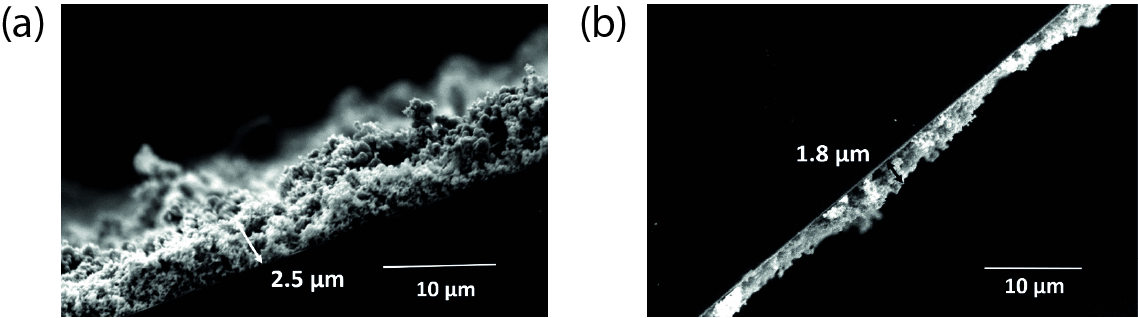 Figure S1. Cross sectional SEM images after (a) Bi and (b) Te deposition on 4 mm TiN electrodes at -2 V vs. Ag/AgCl for 600 s in 0.1 M [NnBu4]Cl solution in CH2Cl2 containing either (a) 2 mM [NnBu4][BiCl4] or (b) 3 mM [NnBu4]2[TeCl6].S2. Voltammetry of the binary BiTe system on a 3 mm diameter GC electrode.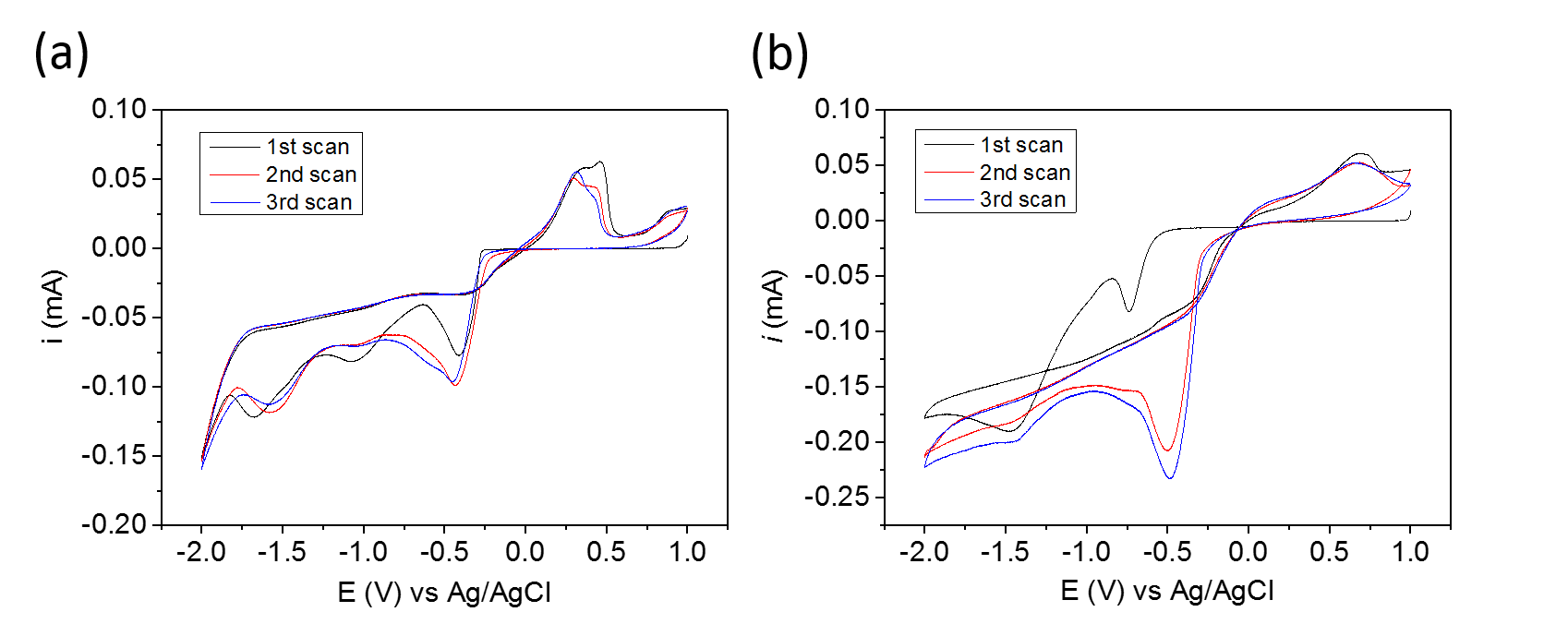 Figure S2. Three consecutive CVs for the reduction of 2 mM [NnBu4][BiCl4] and 3 mM [NnBu4]2[TeCl6] in 0.1 M [NnBu4]Cl in CH2Cl2 solution on a 3 mm diameter GC electrode. Blue: 1st; red: 2nd; green: 3rd scan. Scan rate 50 mV s-1.S3. Estimated thickness of electrodeposited BiTe film.Table S2. Estimated film thickness. 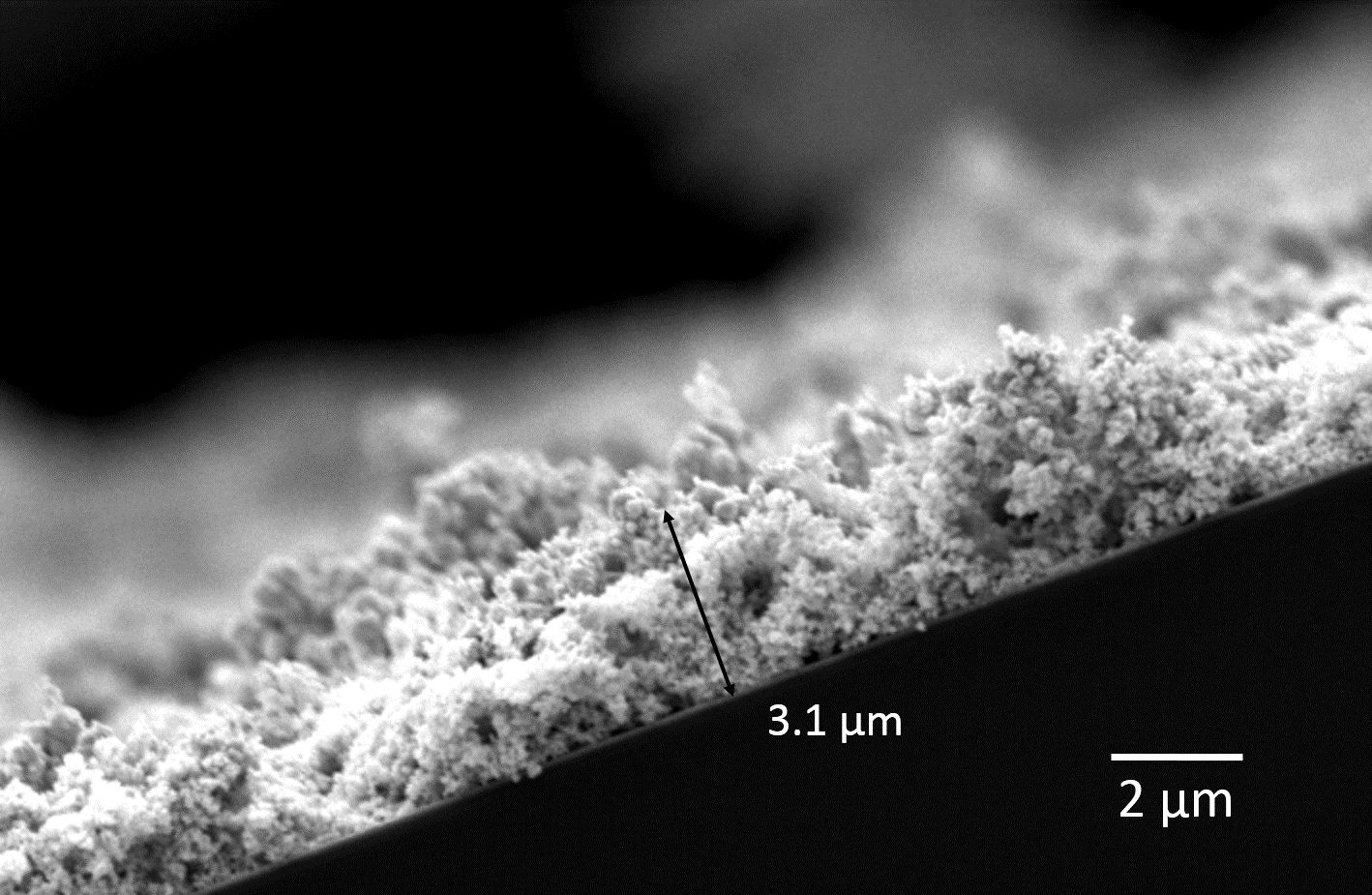 Figure S3. Cross sectional SEM images of the BiTe film after electrodeposition on 4 mm TiN electrodes at -2 V vs. Ag/AgCl for 600 s in 0.1 M [NnBu4]Cl solution containing 2 mM [NnBu4][BiCl4] and 3 mM [NnBu4]2[TeCl6].S4. Morphology of the BiTe films electrodeposited in both 2.5 and 3 mM [NnBu4][BiCl4] at different potentials (fixed concentration of [NnBu4]2[TeCl6]: 3 mM).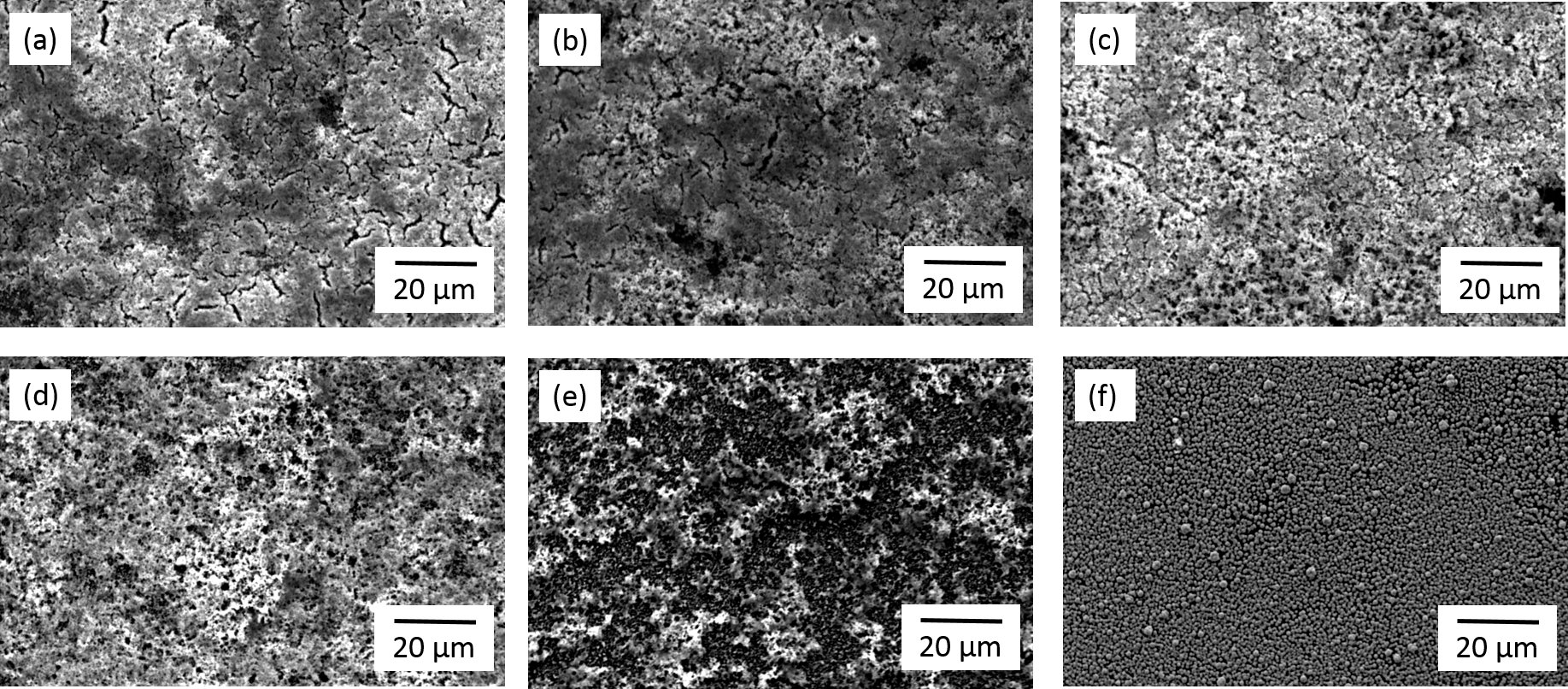 Figure S4. SEM images after the electrodeposition of bismuth telluride for 600 s from 2.5 mM [NnBu4][BiCl4] and 3 mM [NnBu4]2[TeCl6]  in 0.1 M [NnBu4]Cl in CH2Cl2 at potentials of (a) - 2 V, (b) - 1.75 V, (c) - 1.5 V, (d) – 1.0 V, (e) - 0.75 V and (f)     - 0.6 V vs. Ag/AgCl. 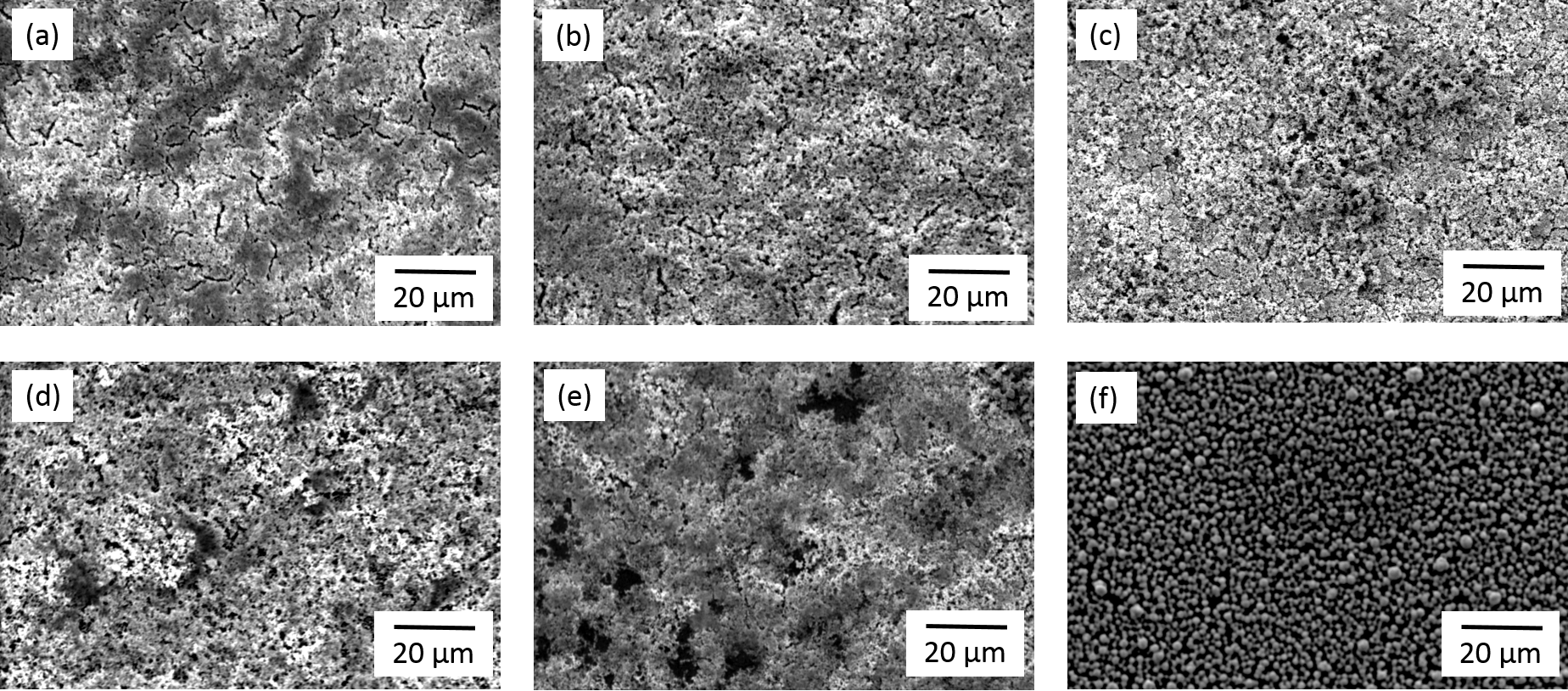 Figure S5. SEM images after the electrodeposition of bismuth telluride for 600 s from 3 mM [NnBu4][BiCl4] and 3 mM [NnBu4]2[TeCl6]  in 0.1 M [NnBu4]Cl in CH2Cl2 at potentials of (a) - 2 V, (b) - 1.75 V, (c) - 1.5 V, (d) – 1.0 V, (e) - 0.75 V and (f)     - 0.6 V vs. Ag/AgCl. S5. EDX calibration using commercial Bi2Te3 powder. Figure S6. (a) SEM image of Bi2Te3 powder and (b) the corresponding EDX spectrum collected at area 1. 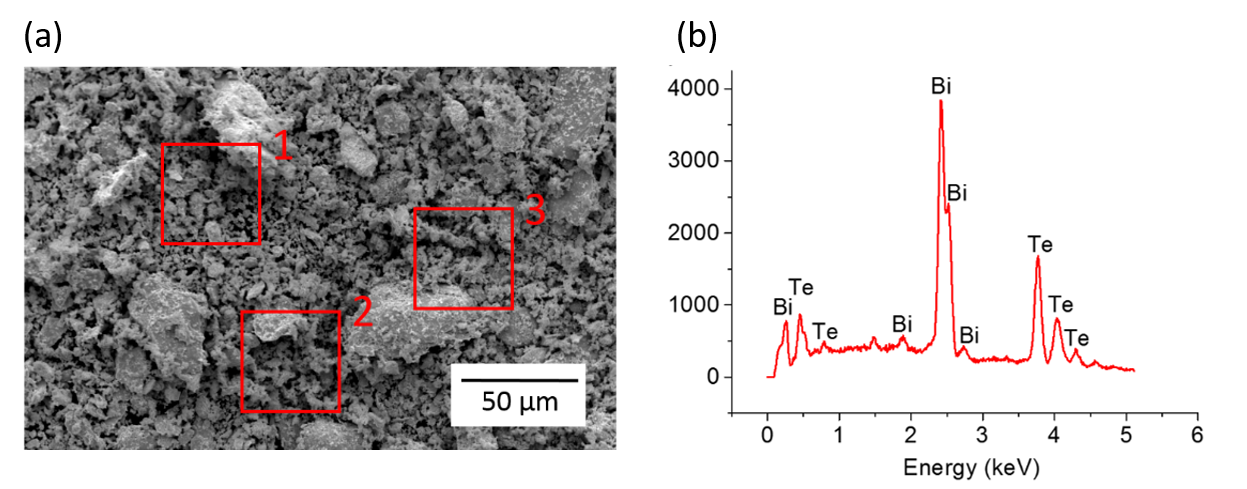 Table S3. Quantitative EDX analysis on the three areas in the SEM image in Figure S3.S6. EDX data collected using accelerating voltages of 10 and 15 kV on the electrodeposited BiTe film.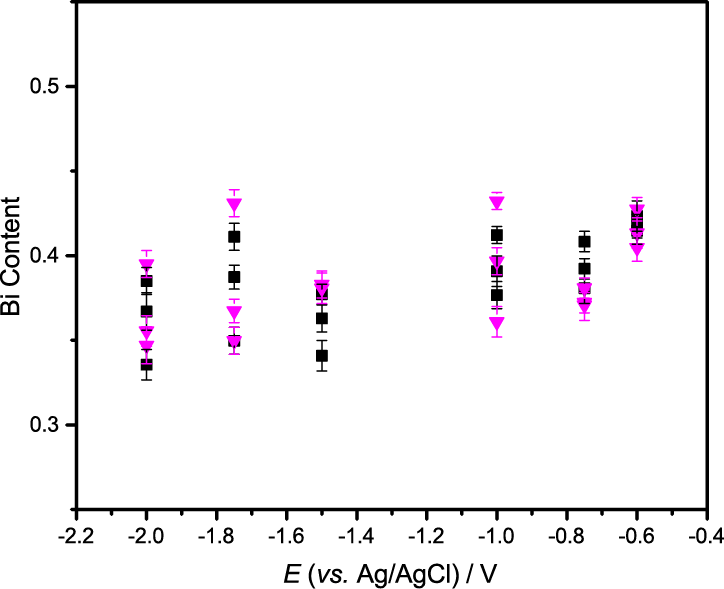 Figure S7.  Bi content (EDX quantitative analysis) collected at two accelerating voltages: black 10 kV; pink 15 kV. Three replicate samples were prepared at each deposition potential, and EDX spectra were collected from three different locations for each sample. Conditions: 600 s deposition in 2.5 mM [NnBu4][BiCl4] and 3 mM [NnBu4]2[TeCl6].ElementCharge (C) Thickness (µm)Bi0.110.64Te0.120.51Deposition potential (V vs. Ag/AgCl)Electrolyte ([NnBu4][BiCl4] ) concentration Electrolyte ([NnBu4][BiCl4] ) concentration Electrolyte ([NnBu4][BiCl4] ) concentration Electrolyte ([NnBu4][BiCl4] ) concentration Electrolyte ([NnBu4][BiCl4] ) concentration 2 mM2.5 mM2.5 mM3 mM3 mMEstimated film thickness (µm)Estimated film thickness (µm)Estimated film thickness (µm)Estimated film thickness (µm)Estimated film thickness (µm)-20.760.760.660.660.56-1.750.670.670.630.630.53-1.50.600.600.570.570.52-10.560.560.540.540.48-0.750.550.550.520.520.41-0.60.500.500.410.410.35AreaTe-LBi-M161.338.7262.237.8362.537.5